Территория, закрепленная за МАОУ СОШ № 34Пр. Фрунзе (нечетная сторона от ул. Шевченко до ул. Елизаровых), №№ 119е, 121, 121б, 123, 123/1, 125, 127, 131, 131/1, 133/1Ул. Елизаровых (от пр. Фрунзе до ул. Кулагина), №№ 68, 70, 72 74, 76, 76/1Ул. Кулагина (от ул. Елизаровых до пр. Фрунзе), №№ 1, 3, 5, 6, 7, 9, 11/1, 13, 15, 17, 19, 23, 25, 27, 29, 31, 33.Ул. Поселок Восточный, №№ 6, 8, 9, 10, 11, 15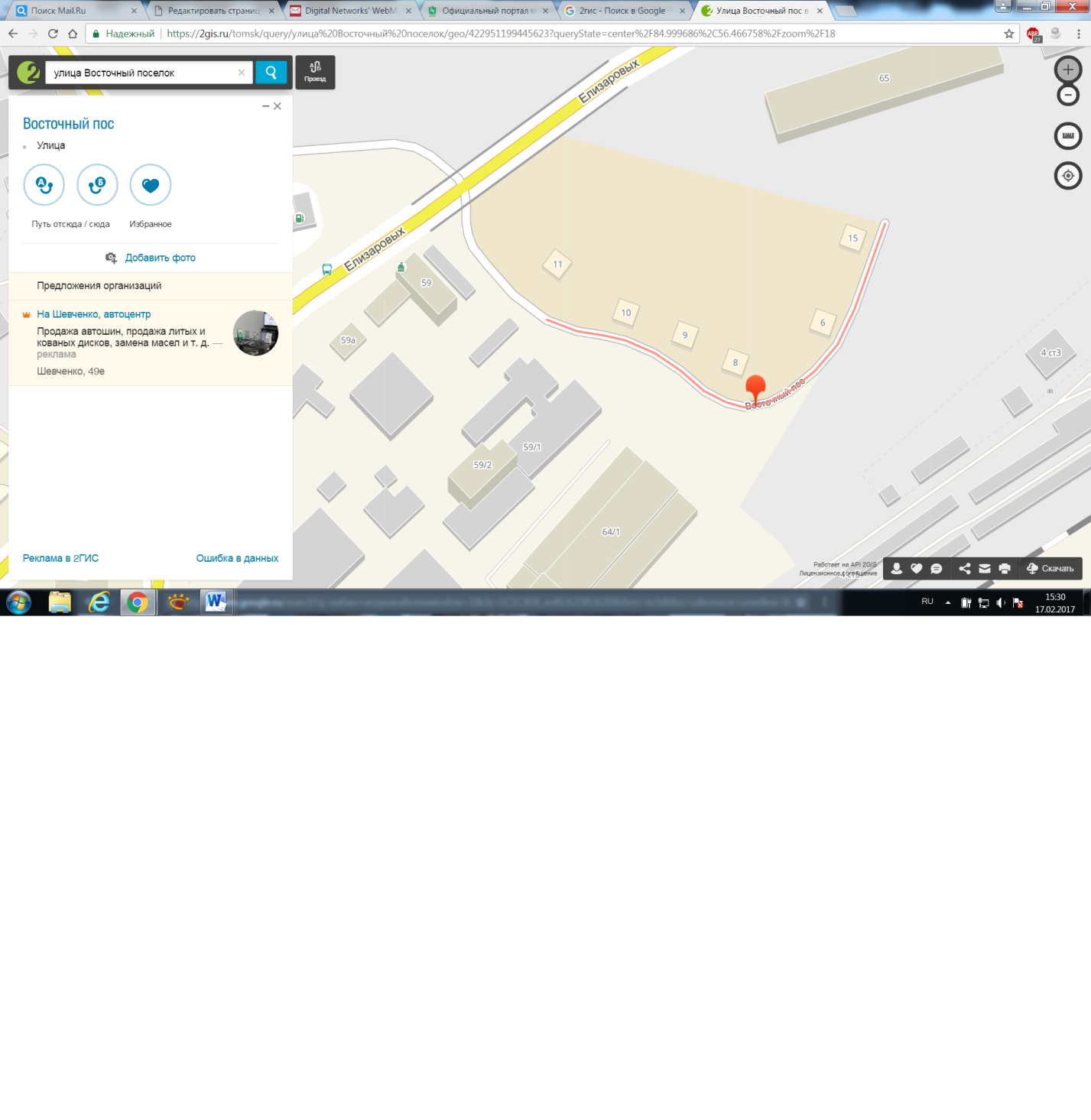 